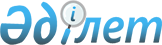 О дополнительном регламентировании порядка проведения мирных собраний, митингов, шествий, пикетов и демонстраций на территории Байганинского района
					
			Утративший силу
			
			
		
					Решение Байганинского районного маслихата Актюбинской области от 2 марта 2015 года № 155. Зарегистрировано Департаментом юстиции Актюбинской области 20 марта 2015 года № 4246. Утратило силу решением маслихата Байганинского района Актюбинской области от 29 апреля 2016 года № 18      Сноска. Утратило силу решением маслихата Байганинского района Актюбинской области от 29.04.2016 № 18 (вводится в действие по истечении десяти календарных дней после дня его первого официального опубликования).

      В соответствии со статьей 6 Закона Республики Казахстан от 23 января 2001 года "О местном государственном управлении и самоуправлении в Республике Казахстан", статьей 10 Закона Республики Казахстан от 17 марта 1995 года "О порядке организации и проведения мирных собраний, митингов, шествий, пикетов и демонстраций в Республике Казахстан" в целях дополнительного регламентирования порядка проведения мирных собраний, митингов, шествий, пикетов и демонстраций Байганинский районный маслихат РЕШИЛ:

      1. Определить места для проведения мирных собраний, митингов, шествий, пикетов и демонстраций на территории Байганинского района согласно приложению.

      2. Настоящее решение вводится в действие по истечении десяти календарных дней после дня первого официального опубликования.

      Сноска. Приложение – в редакции решения Байганинского районного маслихата Актюбинской области от 09.11.2015 № 191 (вводится в действие по истечении десяти календарных дней после дня его первого официального опубликования).


					© 2012. РГП на ПХВ «Институт законодательства и правовой информации Республики Казахстан» Министерства юстиции Республики Казахстан
				
      Председатель сессии

Н.Шекеева

      Секретарь маслихата

Б.Турлыбаев
Приложение к решению 
районного маслихата 
от 2 марта 2015 года № 155№
п/н

Наименования населенных пунктов

Места для проведения мирных собраний, митингов, шествий, пикетов и демонстраций

1

село Карауылкелды

площадь перед зданием Казенного государственного предприятия "Байганинский районный Дом культуры" по улице Барак батыра села Карауылкелды

2

село Жарлы

площадь перед зданием сельского клуба по улице Ардагерлер села Жарлы

3

село Ногайты

площадь перед зданием сельского клуба по улице Орталык села Ногайты

4

село Ебейты

площадь перед зданием сельского клуба по улице Женис села Ебейты

5

село Алтай батыр

площадь перед зданием магазина "Асылтас" по улице Булак села Алтай батыр

6

село Жаркамыс

площадь перед зданием Жаркамысской модельной библиотеки нового типа по улице Орталык села Жаркамыс

7

село Кемерши

площадь перед зданием магазина "Коркем" по улице Орталык села Кемерши

8

село Оймауыт

площадь перед зданием Дом культуры по улице Мадениет села Оймауыт

9

село Миялы

площадь перед зданием сельского клуба по улице Жем озени села Миялы

